Муниципальное казённое образовательное учреждение«Шварцевский детский сад общеразвивающего вида «Рябинушка»администрации муниципального образования «Киреевский район»Конспект НОД«Устроим кукле комнату»в средней группе                                                 Составила и провела:                                                 воспитатель Л.Г.ОрловаПрограммное содержание: продолжать знакомить детей с названиями предметов мебели, их составными частями, упражнять в умении сравнивать отдельные предметы мебели, описывать их, находить сходство и различие, расширять словарный запас слов за счёт существительных (буфет, новостройка), вводить в словарь детей прилагательные (письменный, обеденный, журнальный, платяной, книжный, деревянный, пластмассовый, металлический и т. п.). Развивать общую моторику (умение бросать и ловить мяч). Развивать конструктивные навыки, выкладывать из палочек  «мебель». Развивать логическое мышление: находить признаки мебели в загадке и отгадывать загадки. Вызывать желание проявлять заботу, прийти на помощь. Обратить внимание на то, что предметы, окружающие нас, сделаны руками человека, поэтому к ним необходимо относиться бережно.Ход:Обратить внимание детей на лежащий конверт.- К нам в группу пришло письмо, послушайте: «Дорогие дети средней группы! Я приглашаю вас на новоселье! Я получила квартиру в новостройке и у меня к вам большая просьба: помогите мне её обставить. Заранее благодарна! Кукла Даша».- Дети! Что значит обставить? (поставить мебель)- Назовите мебель, какая есть у вас дома. Отгадайте загадки:1. Под крышей – четыре ножки, а на крыше – чашки да ложки.2. Спинка, сиденье, четыре ноги. Кто я? Меня поскорей назови.3. По ночам на них ребятки засыпают очень сладко,Утром всем пора вставать, застилать свою (кровать).4. Я удобный, очень мягкий, вам не трудно угадать,    Любят бабушки и внуки посидеть и полежать.5. С ногами, а без рук, с боками, а без рёбер,    С сиденьем, а без живота, со спинкой, но без головы.6. Вы узнаёте этот дом? Стоят на полках книги в нём.7. В квартире нашей новый дом, живёт посуда в доме том,    Там место есть и для конфет, он называется (буфет).8. А вот ещё, смотрите, дом, хранят одежду в доме том.- Вот молодцы! Теперь я уверена в том, что вы вполне можете помочь Дашеньке. Ну что поедем? А поможет нас отвести Антошка. Дети становятся друг за другом, впереди «водитель» со звучащим рулём в руках.- Приехали! Здравствуй, Дашенька! Не грусти! Какая у тебя большая и светлая комната! А дети сейчас помогут тебе поставить в комнату мебель. На стол, накрытый красивой скатертью, дети поочерёдно ставят «кукольную мебель», описывая каждый предмет мебели. Например, это стул, он деревянный, у него есть спинка, сиденье, четыре ножки. Спинка и сиденье разрисованы  узорами. На стуле можно сидеть.- Посмотрите, наша Дашенька перестала грустить, она улыбается, говорит, что вы добрые дети и ей очень помогли, ей очень нравится теперь её новая комната. Но чтобы комната была ещё уютнее, нужен ковёр. Поможем кукле Дашеньке?Дети переходят к столу, где лежат листы чистой бумаги, краски. Рисуют «ковёр», украшая его полосками, кругами и т. п.Затем «свои ковры» кладут в комнату куклы Даши. Кукла радуется и благодарит детей.Игра «Я начну, а вы кончайте, хором дружно отвечайте»:(показываю иллюстрации)Вот это (стул), на нём (сидят);Вот это (стол), за ним  (едят);А вот (диван), на нём (лежат);Напротив (вешалка) стоит, на ней пальто и плащ (висит);На (полках) шляпы и шарфы пришедшей в гости детворы.Игра «Скажи ласково»: полка – полочка, кресло - ……, стул - ….., стол - ….., шкаф - ….., кровать - ....., табурет - …..Игра «Какой, какая, какое?»Если стул из дерева, то он какой?Если кровать из металла, она какая?Если стул из пластмассы, то он какой?Если кресло из кожи, оно какое?Зеркала сделаны из стекла, они какие?Игра с мячом:На чём сидят?На чём лежат?Во что смотрятся?Куда кладут одежду?Где хранят посуду?Куда ставят книги?На что вешают пальто?За чем сидят, когда едят?- Вот как мы интересно поиграли, давайте и Дашеньке подарим мяч, чтобы она играла с подружками. Дети дарят  кукле  матрёшку, мяч, пирамидку, утюжок, описывая каждую игрушку. Кукла благодарит детей и просит сделать мебель для её подружек.- Мебель делают на мебельной фабрике, мы тоже попробуем сделать мебель, но попроще: из счётных палочек. Проходите на нашу фабрику! Дети проходят за столы и из счётных палочек «делают мебель»Воспитатель от имени куклы Дашеньки хвалит детей и благодарит их. 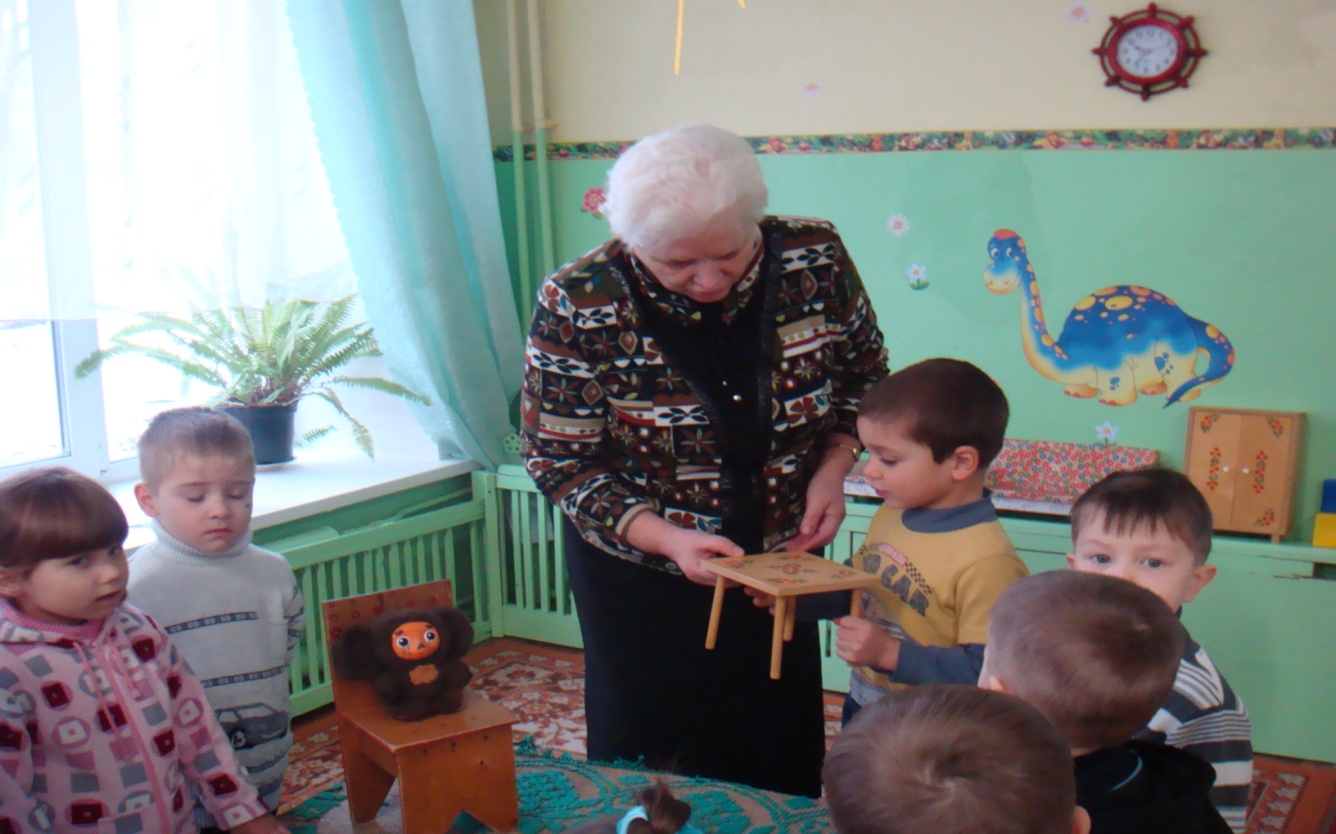 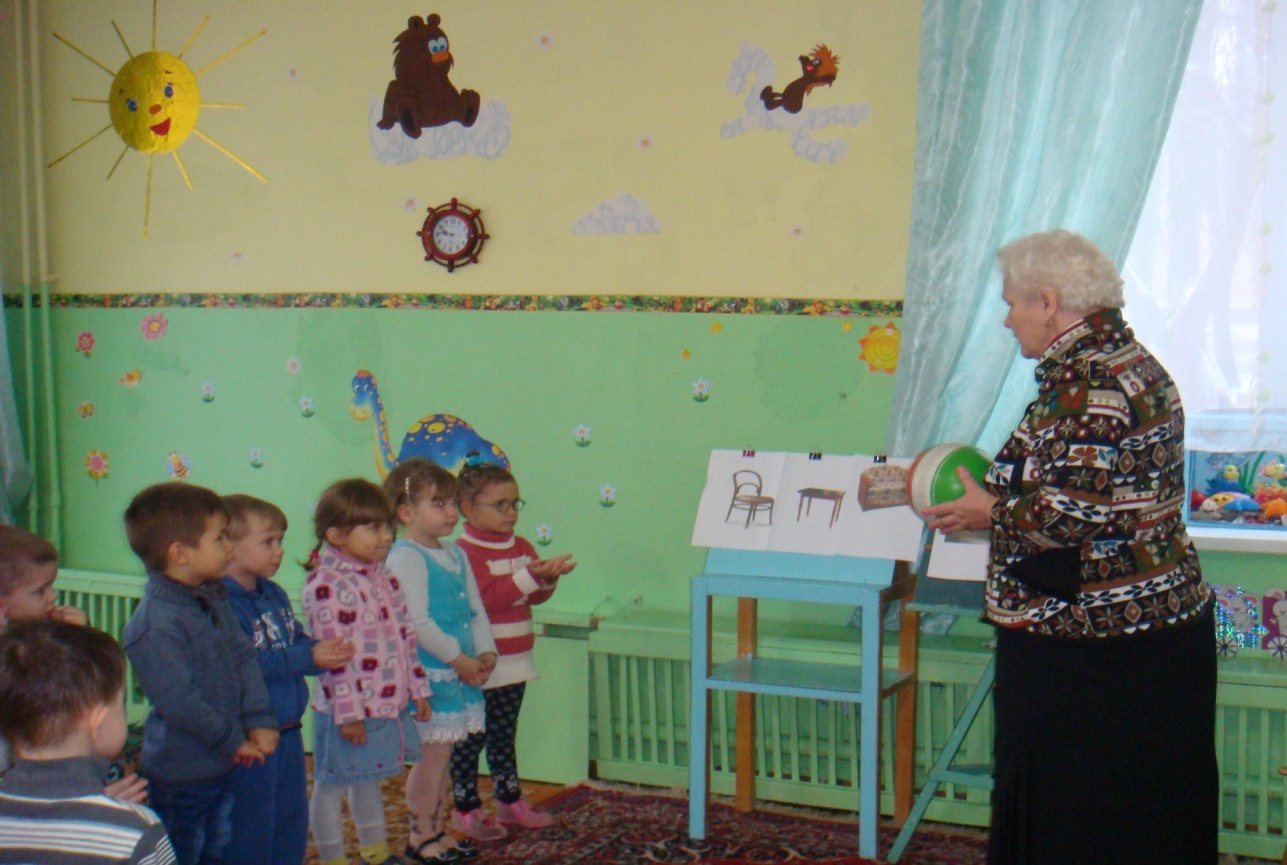 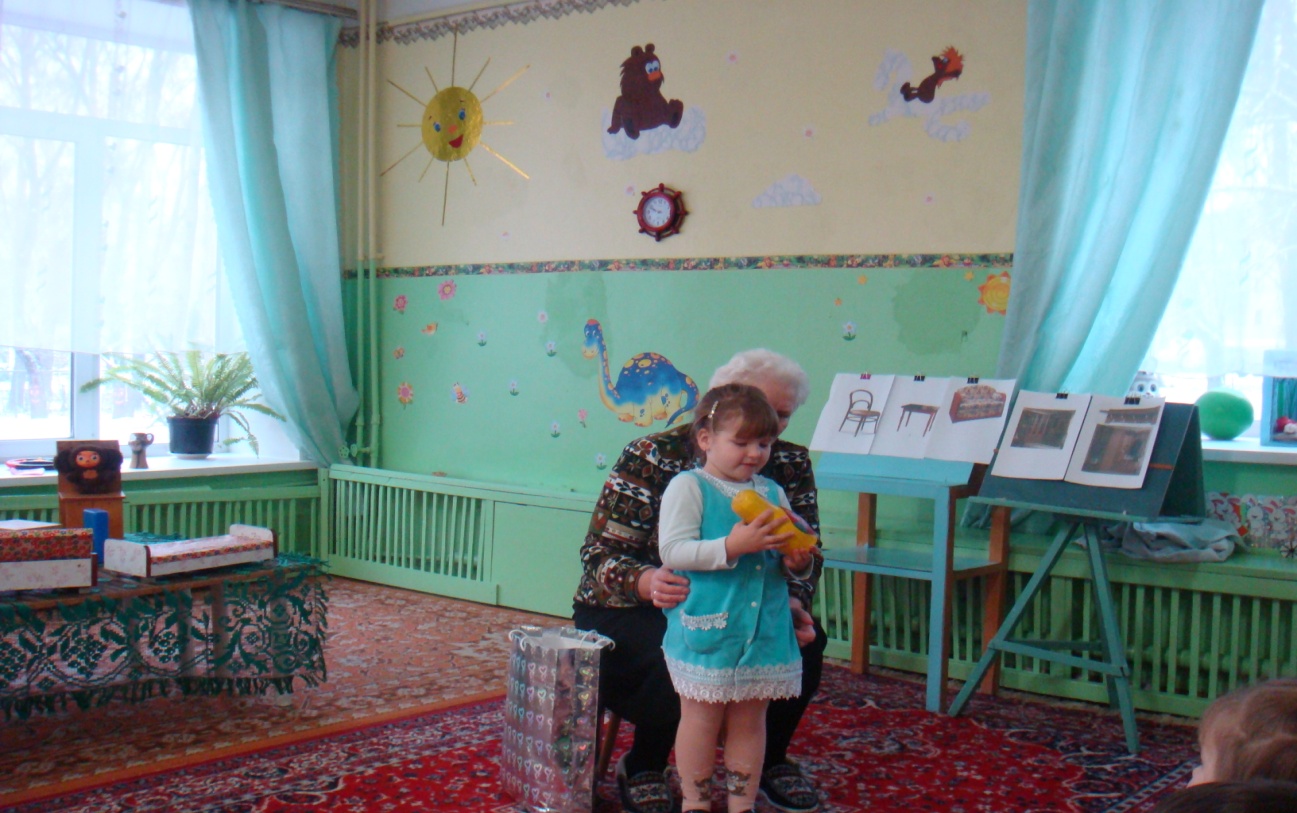 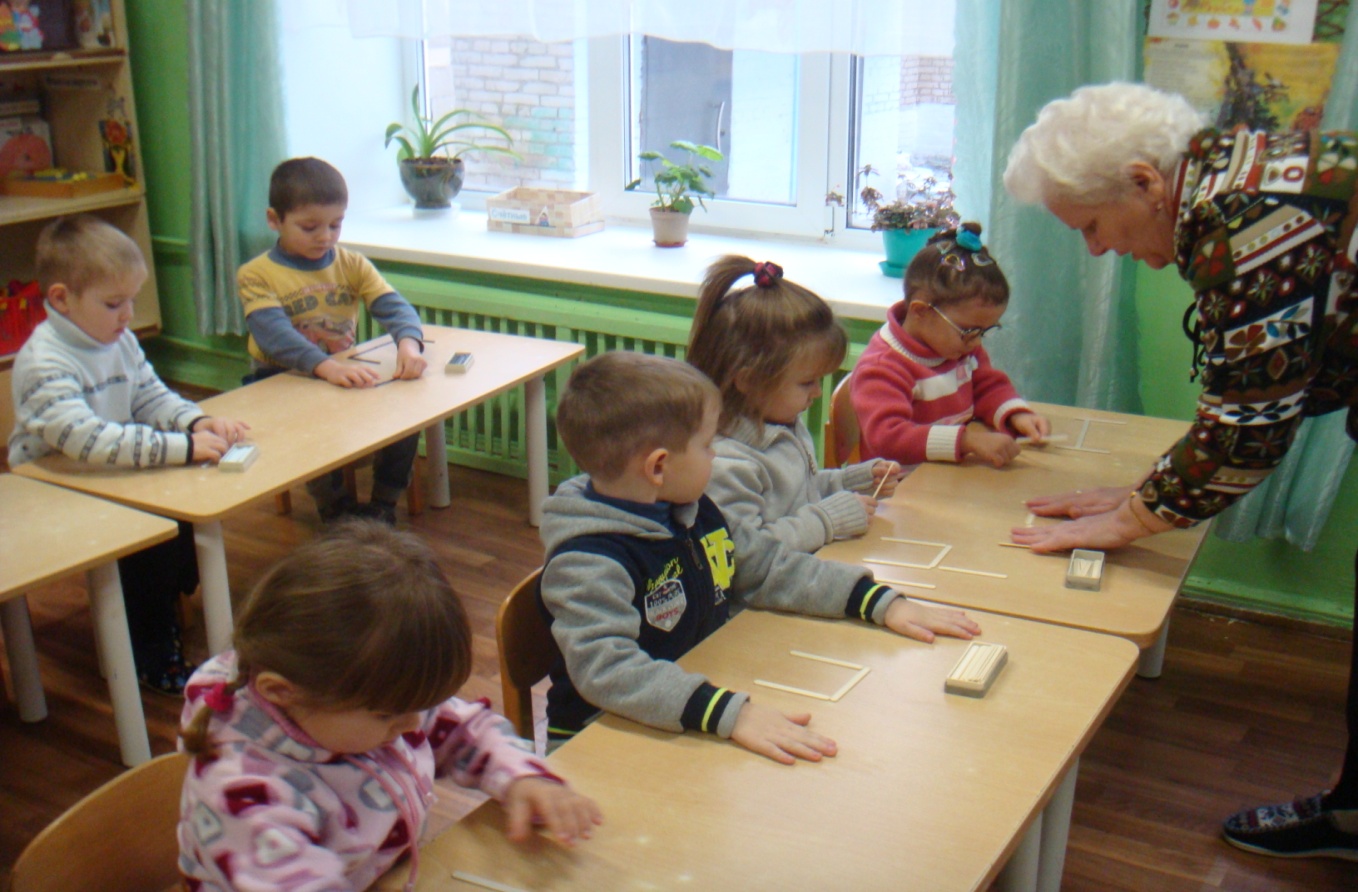 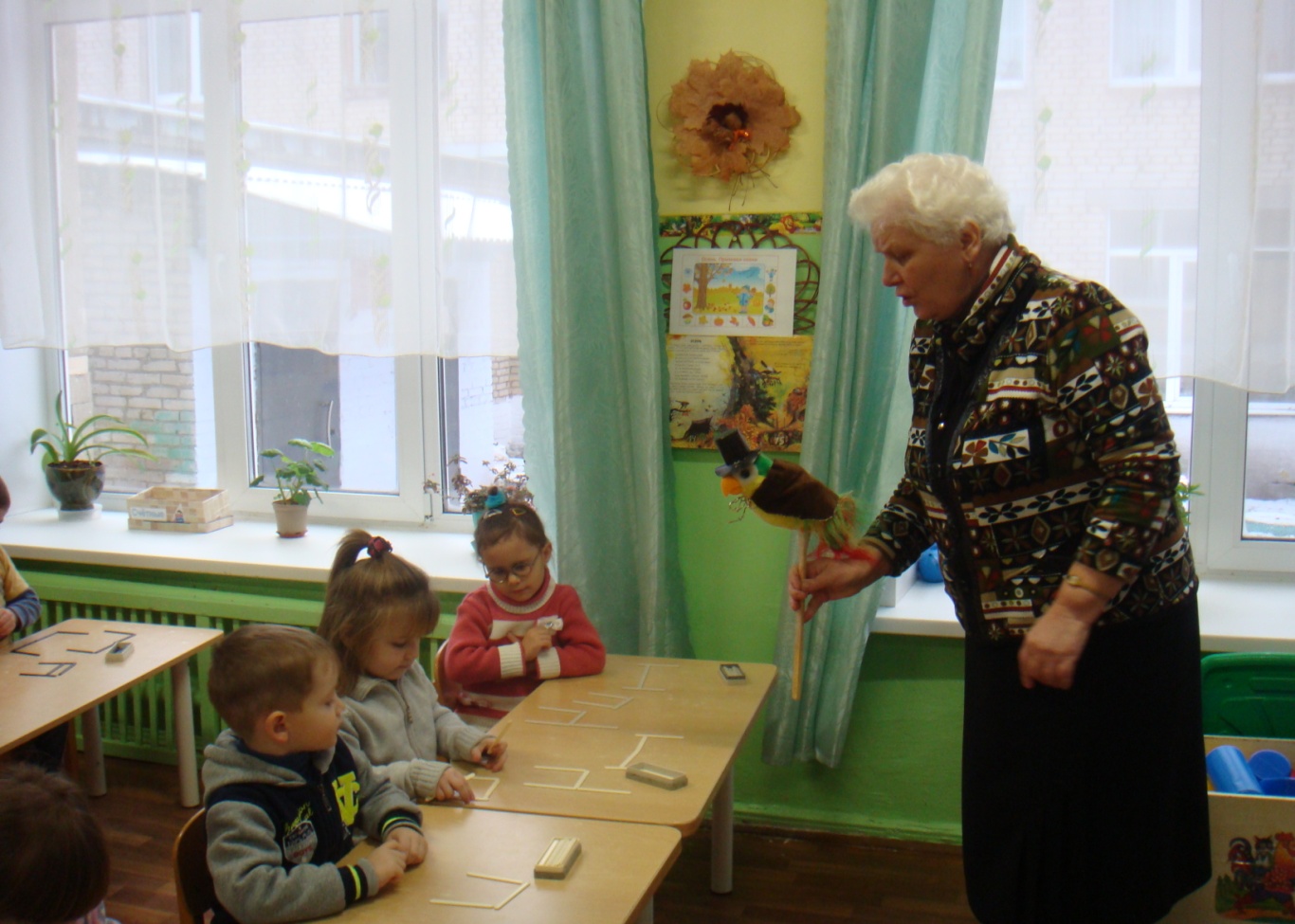 